Name: ________________Refugee Character Wallet(assignment adapted from workshop by L. Villeneuve)If you found a wallet, what would be in it? This would of course depend on whose wallet it was.For this assignment you will be creating a wallet from one of the main characters in Refugee. You will construct the wallet and also create the contents for the character. Each wallet must contain:1 Piece of ID (ie birth certificate, drivers license etc.)1 Membership Card2 Credit Cards2 Photographs3 Receipts (may be an item or a service)2 OthersEach Item in the wallet must be related to your novel and demonstrate your understanding of the novel and your chosen character. Make use of your inferring skills – think outside of the expected. The wallet must be designed and decorated with the user in mind as well. Use the following planning sheets to help you work through the Design Thinking Framework in order to help you successfully design a wallet for your chosen character.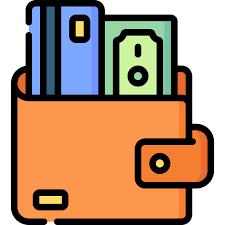 The character I will be designing for is ___________________________Remember: Your challenge is to design something useful and meaningful that best represents your chosen character.Empathy / DefineStart by gaining empathy for your character.Think of the following questions and record your thoughts in the space providedWhat are their likes and dislikes?Basic Demographics about your character (age, birth place, birthdate if known)What pictures would be important to them?What places are they likely to have visited? (these fuel the receipts)Other information you can think of that will help you best represent the character. Ideate: Start to generate ideas – Sketch at least 3 ways to meet the design needs of the wallet for your character.  Ask some peers for feedback – Which design do you think best captures the character?Ideate  / Prototype Part 2 : Continue to Generate Ideas – Sketch a rough draft / first Prototype of the contents of your wallet Remember most of these may have 2 sides, pick the side with the most information to sketch. Ask some peers for feedback – What suggestions do they have for you? What information and feedback can they provide you in order to improve when you create your final product?Sketch #1Sketch #2Sketch #31 Piece of ID1 Membership CardCredit Card #1Credit Card #2 Photograph #1Photograph #2Receipt #1Receipt #2 Receipt #3Other #1 ________________Other #2 ________________What Works?What could be improved . . . Additional Ideas . . . 